基本信息基本信息 更新时间：2023-03-15 22:26  更新时间：2023-03-15 22:26  更新时间：2023-03-15 22:26  更新时间：2023-03-15 22:26 姓    名姓    名张寿刚张寿刚年    龄36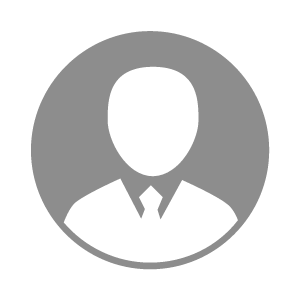 电    话电    话下载后可见下载后可见毕业院校青岛科技大学邮    箱邮    箱下载后可见下载后可见学    历大专住    址住    址期望月薪10000-20000求职意向求职意向种畜禽销售经理,种畜禽市场策划种畜禽销售经理,种畜禽市场策划种畜禽销售经理,种畜禽市场策划种畜禽销售经理,种畜禽市场策划期望地区期望地区山东省/青岛市|山东省/烟台市|山东省/潍坊市|山东省/威海市|山东省/日照市山东省/青岛市|山东省/烟台市|山东省/潍坊市|山东省/威海市|山东省/日照市山东省/青岛市|山东省/烟台市|山东省/潍坊市|山东省/威海市|山东省/日照市山东省/青岛市|山东省/烟台市|山东省/潍坊市|山东省/威海市|山东省/日照市教育经历教育经历就读学校：平度市职教中心 就读学校：平度市职教中心 就读学校：平度市职教中心 就读学校：平度市职教中心 就读学校：平度市职教中心 就读学校：平度市职教中心 就读学校：平度市职教中心 工作经历工作经历工作单位：销售 工作单位：销售 工作单位：销售 工作单位：销售 工作单位：销售 工作单位：销售 工作单位：销售 自我评价自我评价从事过生猪销售和白条批发 能吃苦耐劳 可以接受上夜班 从事过房产销售 经历过低估和高光 抗压能力强 能专业点的销售能力  可以接受外地工作从事过生猪销售和白条批发 能吃苦耐劳 可以接受上夜班 从事过房产销售 经历过低估和高光 抗压能力强 能专业点的销售能力  可以接受外地工作从事过生猪销售和白条批发 能吃苦耐劳 可以接受上夜班 从事过房产销售 经历过低估和高光 抗压能力强 能专业点的销售能力  可以接受外地工作从事过生猪销售和白条批发 能吃苦耐劳 可以接受上夜班 从事过房产销售 经历过低估和高光 抗压能力强 能专业点的销售能力  可以接受外地工作从事过生猪销售和白条批发 能吃苦耐劳 可以接受上夜班 从事过房产销售 经历过低估和高光 抗压能力强 能专业点的销售能力  可以接受外地工作从事过生猪销售和白条批发 能吃苦耐劳 可以接受上夜班 从事过房产销售 经历过低估和高光 抗压能力强 能专业点的销售能力  可以接受外地工作从事过生猪销售和白条批发 能吃苦耐劳 可以接受上夜班 从事过房产销售 经历过低估和高光 抗压能力强 能专业点的销售能力  可以接受外地工作其他特长其他特长